Menu repas de NoëlEntrées : Brochette de scampis, mâche et chicons, vinaigrette aux agrumesOuFeuilleté croustillant aux pleurotes rôties, chips de lard fermierPlats :Filet de canette, griottes et crémeux de patates doucesOuSaumon mi-cuit, chicons, brocoli, carottes et bouillon safrané Desserts :Fromages affinés de Maître CorbeauOuMoelleux chocolat, caramel beurre saléBoissons :A l’apéritif : Un cava ou un jus de pomme Pendant le repas : Eau plate et pétillante - une bouteille de vin pour 3 - buffet café ou thé en fin de repasDateActivitéPrixOù ? À quelle heure ?Pour qui ?Mardi6 décembreÉvasions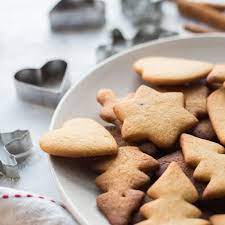 Sablés de Noël/Cartes de Noël2 €À Vis à Visde 13h30 à 15h30Inscription obligatoire auprès deCéline ou MarilynDimanche
11 décembreActivité piscine(de 14h à 15h30)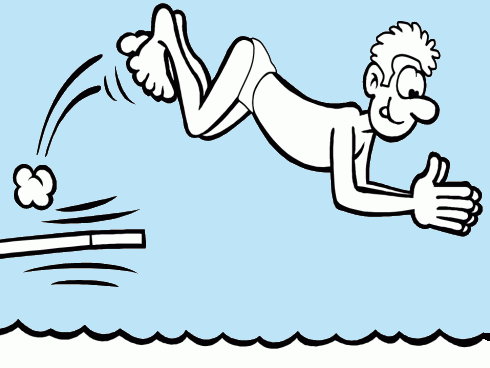 2€Rendez-vous à Vis à Visà 13h15 (trajet à pied)ou devant la piscinede Jambes à 13h45TOUS
Inscription auprès deGaëtanMardi20 décembre Dîner de Noël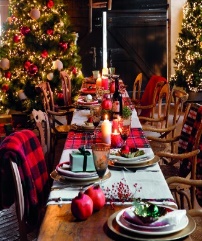 ! nombre de places limité !45€en liquideouÀ verser sur le compte :BE65 0012 8158 3396Au restaurant« Perron de l’Ilon »Rendez-vous devant Vis à Vis à 11h45Inscription + paiement obligatoire auprès d’Auriane ou Marie avant le 5 décembreAttention !Quand vous vous inscrivez, vous devez donner votre choix de menu